Publicado en Madrid el 28/07/2022 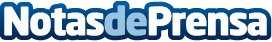 Seis productos ricos en ácido hialurónico de Omorovicza, Perricone MD, Medik8 y Boutijour para dar de "beber" a la piel Un ingrediente de probada eficacia que logra devolver la hidratación, flexibilidad y resistencia perdidas por culpa de los agresores externos típicos de esta temporadaDatos de contacto:Gerardo Peña+34 93 697 1730Nota de prensa publicada en: https://www.notasdeprensa.es/seis-productos-ricos-en-acido-hialuronico-de Categorias: Consumo Belleza http://www.notasdeprensa.es